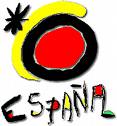 SEMINÁŘ ZE ŠPANĚLSKÉHO JAZYKA

6. ročník – šestileté studium/ 4. ročník – čtyřleté studium
Vyučující:           	podle organizačních možností školy
Počet hodin:       	2 hodiny týdně
Kód semináře:    	ŠJS

Cíle předmětu:       
Hodiny španělské konverzace jsou tematicky zaměřeny na přípravu k maturitní zkoušce. V hodinách půjde především o rozšíření slovní zásoby konverzačních témat a diskuzi na daná témata. Studenti se naučí rozvíjet své řečové dovednosti a pohotově reagovat v běžných každodenních situacích. Kromě lexikálního materiálu ke konverzačním tématům získají studenti také přehled o reáliích španělsky mluvících zemí a upevní si znalosti gramatiky.
Příklady konverzačních okruhů:1. Masmédia – noviny, televize, rádio, internet2. Sporty 3.  Španělská a latinskoamerická literatura 4. Historie Španělska a Latinské Ameriky5. Česká republika, Praha 6. Hledáme práci  7. Aktuální problémy světa   8. Kultura – divadlo, kino, významné osobnostiPoužitá literatura: např.: Otázky a odpovědi, Uso del vocabulario